FIRMANSYAHJl. Iskandar muda kp Sindangsana Rt/Rw 001/004Kel/Kec Neglasari Tangerang - BantenHp. 08568857532CURICULUM VITAE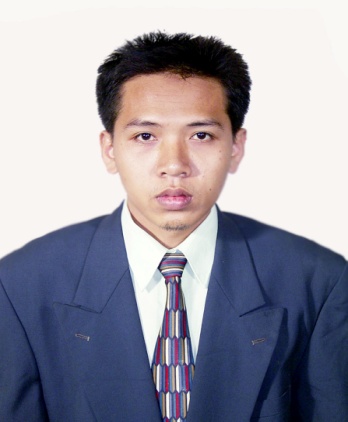 DATA PRIBADI                                                                                           Nama				: Firmansyah Nama Panggilan		: FirmanTempat / Tgl lahir 		: Tangerang, 3 Januari 1988Agama				: IslamKewarganegaraan		: IndonesiaStatus				: MenikahGolongan Darah		:         -Tinggi / Berat Badan		: 170 cm / 57 KgAlamat 			: Jl. Iskandar Muda kp SIndangsana Rt/Rw 001/004				  Kel/Kec Neglasari Tangerang - Banten Hp				: 08568857532PENDIDIKAN FORMAL SDN 4 Neglasari					tahun 1994 – 2000SLTP Negeri 1 Tangerang 		 	tahun 2000 – 2003SMU Negeri 6 Tangerang 	             	tahun 2003 – 2006Politeknik Negeri Jakarta, D3 Teknik Sipil	tahun 2006 – 2009  PENDIDIKAN INFORMALkursus Bahasa Inggris 2004 - 2006Pelatihan Manajemen Organisasi  FIKRI PNJ 2006Pelatihan Manajemen Organisasi Himpunan Mahasiswa Sipil (HMS) PNJ. 2007Pelatihan pemagangan ke Jepang oleh disnaker DKI Jakarta Th 2009PENGALAMAN KERJAPraktek Kerja Lapangan di PT. PP ( sebagai Supervisor )Praktek Kerja Lapangan di PT. Hutama Karya ( sebagai Supervisor ) Pengawas Lapangan di PT. Aluprima Tahun 2009 - 2010Design di PT. Surya Rasa Loka Jaya Tahun 2010 – 2011Drafter  di PT. Hamanroko Tahun 2011-2014Fasilitator Teknik Kelurahan di PNPM Mandiri Tahun 2014 - Sekarang